Wallacewell Primary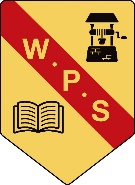 Parent Council AgendaMonday 2nd October Welcome, Introductions & Check-InPrevious Minutes Headteacher UpdateUpdate on bank accountFundraisingHalloween DiscoGrand ChallengesFuture meeting datesAOCB